INDOOR AIR QUALITY ASSESSMENTPlymouth Town Hall11 Lincoln StreetPlymouth, Massachusetts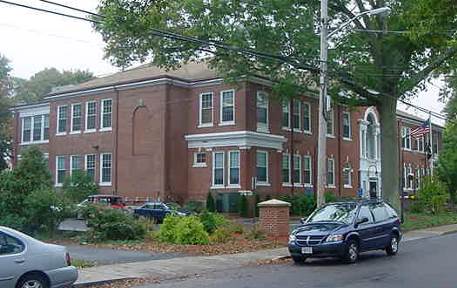 Prepared by:Massachusetts Department of Public HealthBureau of Environmental HealthIndoor Air Quality ProgramJanuary 2016BackgroundBuilding Description			The PTH is a three-story, brick-faced building with occupied basement.  The building has undergone interior renovations over the years, most recently from 1995-1998.  The building contains town offices and public meeting rooms.  The boiler plant is located in the basement.  Windows are openable throughout the building.  PTH reported that ground had recently been broken for the construction of a new town hall; therefore occupancy of this building is limited to the estimated 1 to 2 year completion of construction.  The PTH has an employee population of approximately 40 and can be visited by up to several hundred individuals daily.Results and Discussion  The tests were taken during normal operations.  Test results appear in Table 1.  Methods and indoor air related sampling information can be found in the IAQ Manual and Appendices for IAQ Reports at: http://www.mass.gov/eohhs/gov/departments/dph/programs/environmental-health/exposure-topics/iaq/iaq-rpts/general-appendices-for-iaq-reports.htmlVentilationIt can be seen from Table 1 that carbon dioxide levels were below 800 parts per million (ppm) in but one area tested, indicating adequate air exchange at the time of assessment.  The heating, ventilation and air conditioning (HVAC) system consists of five rooftop air handling units (AHUs) equipped with pleated air filters (Pictures 1 and 2).  Conditioned outside air is provided through ducted wall or ceiling vents (Picture 3) and is returned to the AHUs by ducted ceiling-mounted return vents (Picture 4).  It was not clear if a preventative maintenance plan/regular filter changes were implemented to service the AHUs.Temperature and Relative HumidityTemperature readings in occupied areas during the assessment were within the MDPH recommended comfort guidelines (Table 1).  The MDPH recommends that indoor air temperatures be maintained in a range of 70ºF to 78ºF in order to provide for the comfort of building occupants.  Thermal comfort complaints were expressed throughout the building.  In a few areas, supply vents were blocked with cardboard in an attempt to maintain comfort (Picture 5).  The heating/cooling system is controlled remotely at an off-site location.  In addition, it is often difficult to maintain comfort in a vintage building (late 1800s) with a modern mechanical ventilation system.  A complaint regarding a draft from a crawlspace door was expressed in the 3rd floor “Brinkman” office.  The frame around the door should be sealed with weather stripping to prevent drafts.The relative humidity measurements during the assessment were within the MDPH recommended comfort range.  The MDPH recommends a comfort range of 40 to 60 percent for indoor air relative humidity.  Relative humidity levels in the building would be expected to drop during the winter months due to heating.  The sensation of dryness and irritation is common in a low relative humidity environment.  Low relative humidity is a very common problem during the heating season in the northeast part of the United States.Microbial/Moisture ConcernsWater-damaged ceiling tiles were observed in some areas (Pictures 4 and 6; Table 1), which can indicate a current/historic leak.  A dehumidifier was observed in the basement that had a lit indicator light that read “bucket full” (Picture 7).  These reservoirs are designed to collect condensation during operation and should be emptied/cleaned regularly to prevent microbial and/or bacterial growth.  A number of areas also had water coolers installed over carpeting (Picture 8).  Water spillage or overflow of cooler catch basins can result in the wetting of the carpet, which can lead to mold growth, especially if wetted repeatedly.Cardboard boxes were observed placed directly on the floor of the basement and other areas (Picture 9).  Cardboard boxes and other porous materials should be elevated off the floor in basement areas to prevent wetting from condensation/humidity, which can lead to water damage and mold growth.Other IAQ EvaluationsIAQ can be negatively influenced by the presence of respiratory irritants, such as products of combustion.  The process of combustion produces a number of pollutants.  Common combustion emissions include carbon monoxide, carbon dioxide, water vapor, and smoke (fine airborne particle material).  Of these materials, exposure to carbon monoxide and particulate matter with a diameter of 2.5 micrometers (μm) or less (PM2.5) can produce immediate, acute health effects upon exposure.  To determine whether combustion products were present in the indoor environment, BEH/IAQ staff obtained measurements for carbon monoxide and PM2.5.Carbon MonoxideCarbon monoxide should not be present in a typical, indoor environment.  If it is present, indoor carbon monoxide levels should be less than or equal to outdoor levels.  On the day of assessment, outdoor carbon monoxide concentrations ranged from non detect (ND) to 1.0 ppm (Table 1).  This low level detected outside is most likely attributable to vehicle exhaust from local/downtown traffic.  No measureable levels of carbon monoxide were detected inside the building during the assessment (Table 1).Particulate MatterOutdoor PM2.5 concentrations were measured at 28 μg/m3 (Table 1).  Indoor PM2.5 levels ranged from 7 to 17 μg/m3 (Table 1), which were below the NAAQS PM2.5 level of 35 μg/m3.  PTH staff expressed concerns regarding the periodic operation of the emergency generator, which is in close proximity to the exterior of the building (Picture 10).  The operation of this equipment, although necessary, can be a source of carbon monoxide and airborne particulates.Other ConditionsOther conditions that can affect IAQ were observed during the assessment.  Most occupied areas are carpeted, however it was reported that there was not a routine preventative maintenance plan in place.  The Institute of Inspection, Cleaning and Restoration Certification (IICRC) recommends that carpeting be cleaned annually (or semi-annually in soiled high traffic areas) (IICRC, 2012).  Regular cleaning with a high efficiency particulate air (HEPA) filtered vacuum in combination with an annual cleaning will help to reduce accumulation and potential aerosolization of materials from carpeting.Several areas utilize air purifiers.  The filters in one of the basement units were in need of attention, as indicated by the “pre-filter” alert light on the unit (Picture 11).  Air purifiers/cleaners are typically equipped with filters that should be cleaned/changed as per manufacturer’s instructions.Several supply, exhaust and return vents were observed to have accumulated dust/debris (Pictures 3 and 4).  If exhaust vents are not functioning, backdrafting can occur, which can re-aerosolize accumulated dust particles.  Supply vents can aerosolize accumulated dust once activated.In a number of areas, items were observed on the floor, windowsills, tabletops, counters, bookcases and desks.  The large number of items stored provides a source for dusts to accumulate.  These items (e.g., papers, folders, boxes) make it difficult for custodial staff to clean.  Items should be relocated and/or be cleaned periodically to avoid excessive dust build up.  In addition, these materials can accumulate on flat surfaces (e.g., desktops, windowsills and carpets) in occupied areas and subsequently be re-aerosolized causing further irritation.It is important to note that at the time of assessment, cleaning/maintenance staff had been short-handed due to staff turnover.  It was reported that replacement personnel were in the process of being hired.Conclusions/RecommendationsIn view of the findings at the time of the visit, the following recommendations are made:Consider setting fan settings for the mechanical ventilation system to “on” for continuous airflow/filtration.To avoid comfort complaints, consider working with staff (who have complaints/sealed their vents) to relocate air diffusers.Seal with weather stripping around crawlspace door in 3rd floor Brinkman office to prevent drafts.Develop a system/direct line of communication to respond to temperature complaints/adjust HVAC system.For buildings in New England, periods of low relative humidity during the winter are often unavoidable.  Therefore, scrupulous cleaning practices should be adopted to minimize common indoor air contaminants whose irritant effects can be enhanced when the relative humidity is low.  To control for dusts, a high efficiency particulate arrestance (HEPA) filter equipped vacuum cleaner in conjunction with wet wiping of all surfaces is recommended.  Avoid the use of feather dusters.  Drinking water during the day can help ease some symptoms associated with a dry environment (throat and sinus irritation).Ensure leaks are repaired and replace water-damaged ceiling tiles.Consider placing water dispensers on non-carpeted areas or place a waterproof mat underneath them.Do not store porous materials (e.g., cardboard boxes) directly on floors; elevate/place on pallets or shelving to prevent water damage and mold growth.Empty, clean and maintain dehumidifiers as per the manufacturer’s instructions.Clean supply, exhaust and return vents periodically of accumulated dust.Change AHU filters a minimum of twice per year (e.g. between heating/cooling seasons) or as per the manufacturer’s instructions.Consider testing the generator after work hours or on weekends to prevent/reduce potential exposure to exhaust emissions.Maintain air purifiers as per the manufacturer’s instructions.Clean carpeting annually or semi-annually in soiled high traffic areas as per the recommendations of the Institute of Inspection, Cleaning and Restoration Certification (IICRC, 2012).Relocate or consider reducing the amount of stored materials to allow for more thorough cleaning.  Clean items regularly with a wet cloth or sponge to prevent excessive dust build-up.Continue with plans to hire full-time custodial/maintenance personnel.Consider creating a log book for staff to submit specific cleaning/maintenance requests.  Make log book available for staff/management in a central location.  Cleaning/Maintenance requests should include date, requester, a detailed description of where and what the issue is as well as a section for cleaning/maintenance personnel to sign off or document progress of request.Refer to resource manual and other related indoor air quality documents located on the MDPH’s website for further building-wide evaluations and advice on maintaining public buildings.  These documents are available at http://mass.gov/dph/iaq.ReferencesIICRC.  2012.  Institute of Inspection, Cleaning and Restoration Certification.  Carpet Cleaning: FAQ.  Retrieved from http://www.iicrc.org/consumers/care/carpet-cleaning/#faq.Picture 1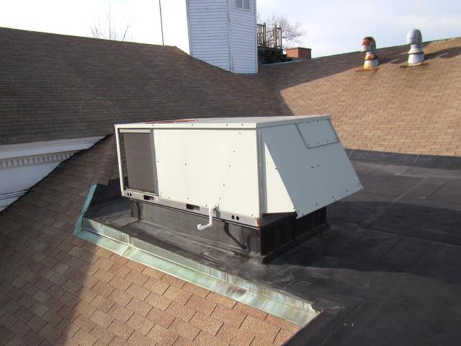 Rooftop air handling unitPicture 2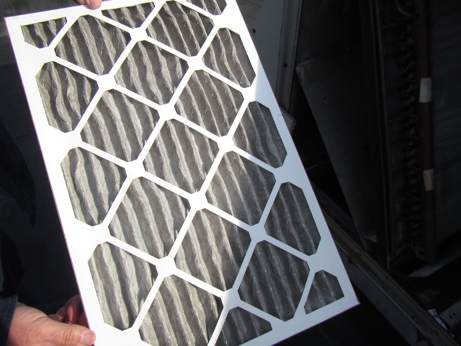 Pleated filter in air handling unitPicture 3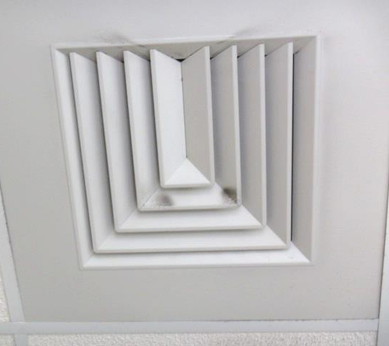 Supply diffuser, note accumulated dust/debris on louversPicture 4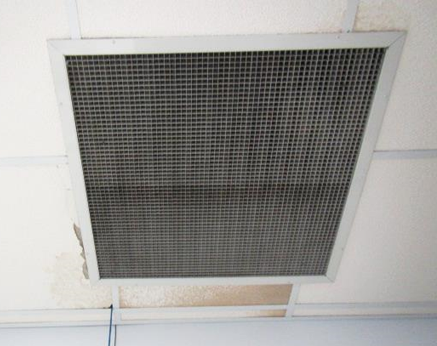 Return vent, note water-damaged ceiling tilesPicture 5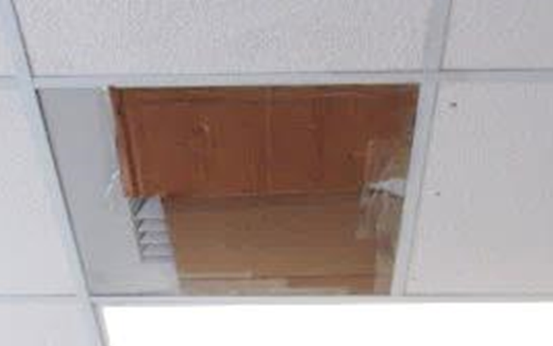 Supply vent sealed with cardboardPicture 6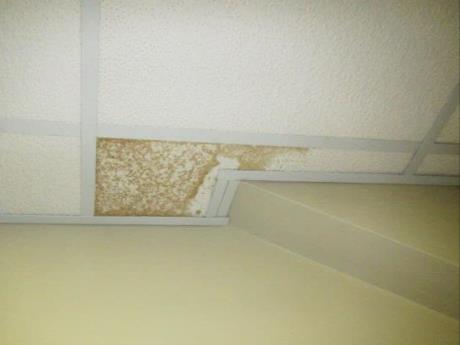 Water-damaged ceiling tilesPicture 7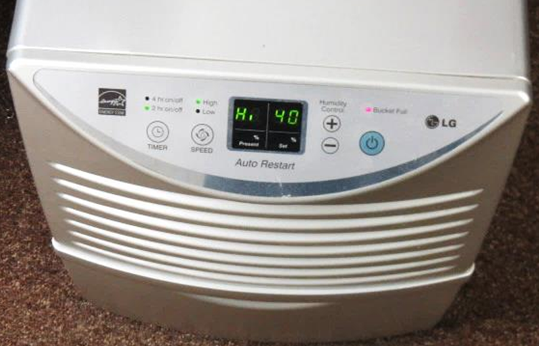 Dehumidifier in basement with lit indicator light "Bucket Full" (arrow)Picture 8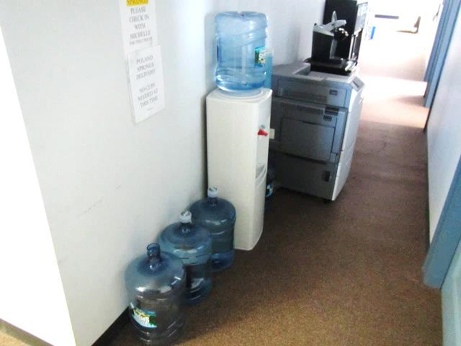 Water cooler on carpetingPicture 9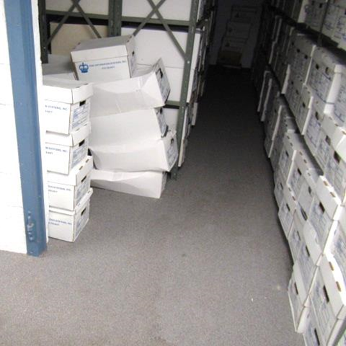 Cardboard boxes directly on floor of basementPicture 10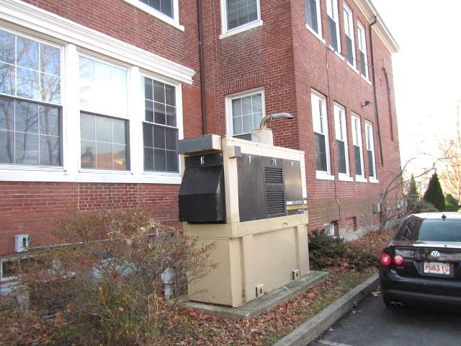 Emergency generatorPicture 11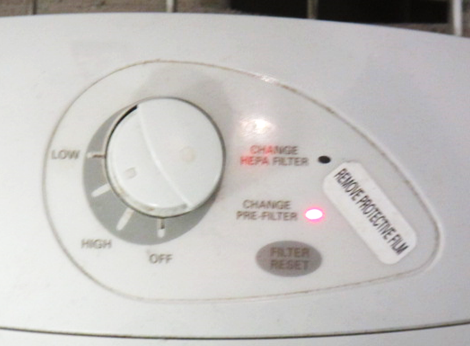 Close up of air purifier in the basement, note “CHANGE PRE-FILTER” alert lightBuilding:Plymouth Town Hall (PTH)Address:11 Lincoln Street, Plymouth, MAAssessment Requested by:Derek Brindisi, Assistant Town ManagerDate of Assessment:December 11, 2015Bureau of Environmental Health/Indoor Air Quality (BEH/IAQ) Program Staff Conducting Assessment:Cory Holmes, Environmental Analyst/InspectorDate of Building Construction:1892, 1914 additionReason for Request:General IAQ concernsLocationCarbonDioxide(ppm)Carbon Monoxide(ppm)Temp(°F)RelativeHumidity(%)PM2.5(µg/m3)Occupantsin RoomWindowsOpenableVentilationVentilationVentilationRemarksLocationCarbonDioxide(ppm)Carbon Monoxide(ppm)Temp(°F)RelativeHumidity(%)PM2.5(µg/m3)Occupantsin RoomWindowsOpenableIntakeExhaustExhaustRemarksBackground (outside)423ND-1617028Warm, sunny, winds SSW 5-13 mph, gusts up to 21 mph3rd FloorAssistant Town Manager680ND744981YYYYDOTown Manager606ND744870YYYYPlants, dust/debris vents, DOFile Room623ND754670NYYYDOGurney Office653ND754670NYYYDOBrinkman Office653ND754771NYYYDrafts around crawlspace door-recommend sealingHR/Selectmen614ND754482NYYYJohnson Office608ND754680NYYNBreak Room620ND754670NYYNWD CT, water cooler on carpetBrewster Garden Room620ND744680NYYYDO2nd FloorEngineering873ND734692YYYYLarge printerEngineering (inner room)778ND7344100NNNNDowney Office617ND7346111YOpenYYNDOAlmeida600ND7345120NYYYDOPlanning & Development587ND7445121YYYYWD CT 6-leak reportedly repaired, plantsConservation Commission555ND7444110NYYNWD CT, DODirector505ND7444150YOpenYYNDO, plantTown Planner512ND7444130YYYNDO, plantsComm of Development525ND7544140YOpenYYNDOComm Development Main Area586ND7544122YOpenYYYDust/debris vents, DO1st FloorInspectional Services474ND7742172YOpenYYYPoor airflow complaints, dust/debris vents, water cooler on carpetTown Clerk Main Area686ND7743112YOpenYYYTown Clerk606ND7842110YOpenYYNPlants, dust/debris vents, DOTown Meeting Room548ND7640110NYYYAssessors Main Area602ND7643154YOpenYYYPlants, DO, AIAssessors Office581ND76431314YYYNDOCollectors Main Area557ND7740153YYYYCollectors Office521ND7740150YYSealedYSealedYDO, AIHealth Department Main Area568ND7742153YYYYDO, plantsRoberts Office524ND7741160YYYNPlants, DOBasementFinance Committee500ND7642110YYYNDust/debris vents, wrinkled wall to wall carpet Archives564ND754290YYYYDust/debris vents, boxes on carpet, WD carpetCloset/sump pump Boxes on floor, dehumidifier-“bucket full”Women’s RestroomNYPassive door ventYPassive door ventYBathroom exhaust not operating, missing/damaged caulking around sink, 3 WD CTRecreation574ND7443101YYSealedYSealedYAP, generator odor complaintsPayroll571ND7443101YYYNDO, plantsDirector of Finance565ND7443101YYYNDOProcurement587ND744492NYYYAI